НАРУЧИЛАЦКЛИНИЧКИ ЦЕНТАР ВОЈВОДИНЕул. Хајдук Вељкова бр. 1, Нови Сад(www.kcv.rs)ОБАВЕШТЕЊЕ О ЗАКЉУЧЕНОМ УГОВОРУ У ПОСТУПКУ ЈАВНЕ НАБАВКЕ БРОЈ 34-18-O, партија 8Врста наручиоца: ЗДРАВСТВОВрста предмета: Опис предмета набавке, назив и ознака из општег речника набавке: Шаржер за полуаутоматски клип апликатор33140000 – медицински потрошни материјалУговорена вредност: без ПДВ-а 172.800,00 динара, односн 190.080,00 динара са ПДВ-омКритеријум за доделу уговора: економски најповољнија понудаБрој примљених понуда: 1Понуђена цена: Највиша:  172.800,00 динараНајнижа:  172.800,00 динараПонуђена цена код прихваљивих понуда:Највиша:  172.800,00 динараНајнижа:  172.800,00 динараДатум доношења одлуке о додели уговора: 19.04.2018.Датум закључења уговора: 11.05.2018.Основни подаци о добављачу:„Gosper“д.о.о., ул. Омладинских бригада бр. 86п, БеоградПериод важења уговора: до дана у којем добављач у целости испоручи наручиоцу добра, односно најдуже годину дана од закључења.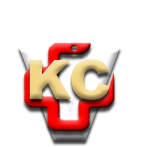 КЛИНИЧКИ ЦЕНТАР ВОЈВОДИНЕ21000 Нови Сад, Хајдук Вељка 1, Србија,телефон: + 381 21 487 22 05; 487 22 17; фаx : + 381 21 487 22 04; 487 22 16www.kcv.rs, e-mail: uprava@kcv.rs, ПИБ:101696893